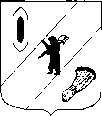 АДМИНИСТРАЦИЯ  ГАВРИЛОВ-ЯМСКОГОМУНИЦИПАЛЬНОГО  РАЙОНАПОСТАНОВЛЕНИЕ11.10.2019 № 1103Об утверждении муниципальной программы«Информационное общество в Гаврилов-Ямском муниципальном районе» на 2020-2022 годы(в редакции постановлений от 16.06.2020 №451, от 28.12.2020 №1086, от 11.01.2021 №11, от 30.11.2021 №980)В целях реализации статьи 179 Бюджетного кодекса Российской Федерации,  руководствуясь постановлением Администрации Гаврилов-Ямского муниципального района  от 04.08.2017  № 817 «Об утверждении Порядка  разработки,  реализации и оценки эффективности муниципальных программ Гаврилов-Ямского муниципального района»,  статьей 26 Устава Гаврилов-Ямского муниципального района,АДМИНИСТРАЦИЯ МУНИЦИПАЛЬНОГО РАЙОНА ПОСТАНОВЛЯЕТ:1. Утвердить  муниципальную  программу «Информационное общество в Гаврилов-Ямском муниципальном районе» на 2020-2022 годы (Приложение).2. Контроль  за исполнением настоящего постановления возложить на руководителя аппарата Администрации  Гаврилов-Ямского муниципального района Романюка А.Ю.	3. Постановление опубликовать в официальном печатном издании и разместить на официальном сайте Администрации муниципального района в сети Интернет.Постановление вступает в силу с момента официального опубликования.Глава Гаврилов-Ямскогомуниципального района                                                                        А.А. КомаровПриложение 1 к постановлению Администрации Гаврилов-Ямскогомуниципального районаот 11.10.2019 № 1103 (в редакции постановлений от 16.06.2020 №451, от 28.12.2020 №1086, от 11.01.2021 №11, от 30.11.2021 №980)МУНИЦИПАЛЬНАЯ ПРОГРАММА«Информационное общество в Гаврилов-Ямском муниципальном районе на 2020-2022гг»ПАСПОРТМУНИЦИПАЛЬНОЙ ПРОГРАММЫ«Информационное общество в Гаврилов-Ямском муниципальном районе»  на 2020-2022 годыСодержание проблемы и обоснование необходимостиее решения программными методами	В системе средств массовой информации, включающей периодические печатные издания, радио-, теле-, видеопрограммы и иные формы периодического распространения массовой информации, важнейшее место принадлежит прессе. Среди источников, из которых россияне предпочитают узнавать информацию, пресса является вторым каналом информирования после телевидения. В современных условиях информация становится источником, позволяющим сориентироваться в происходящих переменах, базой для получения знаний, катализатором преобразования самого человека и, таким образом, основой дальнейшего развития общества. Именно поэтому в современной жизни многократно возрастает ценность информации, ее полнота и качество, оперативность и доступность для населения.	Основным источником, призванным поставлять информацию, являются СМИ, среди которых особая роль принадлежит прессе. Это обусловлено следующими факторами: с помощью печатных средств массовой информации государство формирует представление граждан об общественных процессах, побуждает к политическим и социальным действиям, осуществляет приобщение населения к общественно-политическим ценностям, нормам и образцам поведения. Вот почему в качестве приоритетных направлений развития средств массовой информации – создание правовых, организационных и иных условий для увеличения доли информации, ориентированной на здоровый образ жизни, социально ответственное поведение, заинтересованность в образовании и профессиональном росте, а также информации, пропагандирующей традиционные культурные, нравственные и семейные ценности.В связи с доступностью прессы, ее наглядностью и разнообразием видов местное самоуправление имеет возможность осуществлять воздействие на самую массовую аудиторию. Наличие множества альтернативных печатных средств массовой информации позволяет  реализовать функцию обеспечения конституционных прав граждан на свободное получение, передачу и распространение информации.Население, проживающее в небольших городах и удаленных поселках, значимую для себя социальную информацию о событиях, происходящих в регионе, муниципальном округе или районе, может получить в основном только через местные СМИ, имея доступ из иных средств массовой информации только к федеральным телеканалам и другим средствам информации федерального масштаба.Традиционные печатные средства массовой информации предоставляют читателям более надежные, достоверные и систематизированные профессиональными специалистами сведения, в частности, по сравнению с Интернетом. Обработанная журналистами информация является важным инструментом сохранения и развития культуры России, поддержания и приумножения богатства русского языка. И для получения этой информации не требуется дополнительных технических средств, что позволяет ознакомиться с ней в удобное время и в подходящем месте. Современные научные исследования показали, что читатели печатных изданий легче понимают прочитанное, чем люди, пользующиеся электронными устройствами для получения информации.Только печатная информация, материализованная в газетной или журнальной полосе, несет фиксированное слово (текст), логически оформленное и поддающееся анализу. При чтении прессы потеря и искажение информации сводятся до минимума. Пресса — единственное средство, позволяющее потребителю информации контролировать динамику освещаемых событий, обстоятельства и направления их развития.Таким образом, средства массовой информации остаются важнейшим востребованным общественным институтом с высоким потенциалом развития, что предопределяет необходимость государственного участия в их поддержании и развитииII. Цели и задачи Муниципальной программыЦели Муниципальной программы:•  повышение эффективности работы средств массовой информации;•  создание в районе условий для развития СМИ, соответствующих по качеству, доступности и разнообразию выполнению принципов информационной безопасности и соответствия текущим социально-экономическим приоритетам района.	Задачи Муниципальной программы:обеспечение устойчивого экономического роста районных СМИ;материально-техническое обеспечение СМИ;переподготовка кадров СМИ. Перечень целевых показателей Муниципальной программыIII . Перечень  подпрограмм Муниципальной программы	В муниципальную программу «Информационное общество в Гаврилов-Ямском  муниципальном районе» на 2020-2021 годы входят одна подпрограмма:Подпрограмма № 1:  Муниципальная целевая программа  «Развитие средств массовой информации на территории Гаврилов-Ямского  муниципального района» на 2020-2022 годы.ОСНОВНЫЕ СВЕДЕНИЯ О ПОДПРОГРАММЕ № 1Муниципальная  целевая программа «Развитие средств массовой информации на территории Гаврилов-Ямского  муниципального района» на 2020-2022 годыIV . Ресурсное обеспечение  Муниципальной программыРесурсное обеспечение Муниципальной  программы Гаврилов-Ямского муниципального района«Информационное общество в Гаврилов-Ямского  муниципальном районе» на 2020-2022 годыV. Система управления реализацией Муниципальной программы.Текущее управление реализацией Муниципальной программой осуществляется Ответственным исполнителем - отделом по организационной работе и муниципальной службе Администрации Гаврилов-Ямского муниципального района (далее - Ответственный исполнитель).Ответственный исполнитель:- контролирует выполнение программных мероприятий, выявляет их отклонения от предусмотренных целей, устанавливает причины и принимает меры по устранению отклонений;- несет ответственность за своевременную реализацию Муниципальной программы, осуществляет управление ее Соисполнителями (Участниками), контролирует целевое и эффективное использование средств, направляемых на реализацию Муниципальной программы;- представляет в установленном порядке бюджетные заявки по Муниципальной программе, предполагаемые к финансированию за счет средств бюджета муниципального района в плановом периоде;- предоставляет в Управление финансов паспорт программы (по согласованию с отделом экономики, предпринимательской деятельности и инвестиций Администрации муниципального района) в качестве приложения к проекту решения Собрания представителей муниципального района о бюджете муниципального района на очередной финансовый год и плановый период;- готовит периодические отчеты о реализации Муниципальной программы;- осуществляет сбор и систематизацию статистической и аналитической информации о реализации программных мероприятий, ведет учет и осуществляет хранение документов, касающихся Муниципальной программы;- ежегодно осуществляет оценку достигнутых целей и эффективности реализации Муниципальной программы, размещает информацию на официальном сайте Администрации муниципального района в сети Интернет;В процессе реализации Муниципальной программы Ответственный исполнитель по согласованию с Соисполнителями (Участниками) вправе принимать решения о внесении изменений в перечни и состав мероприятий и Подпрограмм, сроки их реализации, а также в соответствии с законодательством в объёмы бюджетных ассигнований на реализацию программных мероприятий и Подпрограмм.При внесении изменений в план мероприятий и объёмы финансирования программных мероприятий, Ответственный исполнитель при необходимости уточняет планируемые к достижению значения количественных и качественных показателей эффективности Муниципальной программы.Решение о необходимости внесения изменений в Муниципальную программу, а также досрочного прекращения реализации Муниципальной программы принимается Ответственным исполнителем Муниципальной программы.Ответственный исполнитель ежегодно проводит оценку эффективности реализации муниципальной программы ее реализации в соответствии с Порядком проведения оценки эффективности реализации муниципальных программ Гаврилов-Ямского муниципального района, утвержденного постановлением Администрации Гаврилов-Ямского района №817 от 04.08.2017. Ответственный исполнитель организует ведение отчетности по реализации Муниципальной программы по установленным формам.Ответственный исполнитель направляет в отдел экономики предпринимательской деятельности и инвестиций Администрации муниципального района информацию о ходе реализации Муниципальной программы, использовании финансовых средств (по согласованию с Управлением финансов Администрации муниципального района):- ежеквартально (нарастающим итогом с начала года, кроме отчета за четвертый квартал) в срок до 15 числа месяца, следующего за отчетным кварталом;-ежегодно (итоговый за год и по выполнению программы за весь период действия) до 15 марта года, следующего за отчетным годом.Соисполнители (Участники) Муниципальной программы:- контролируют выполнение подпрограммных мероприятий, выявляют их отклонение от предусмотренных целей, устанавливают причины и принимают меры по устранению отклонений;- несут ответственность за своевременную реализацию Подпрограммы, контролируют целевое и эффективное исполнение средств, направляемых на реализацию Подпрограммы;- представляют в установленном порядке бюджетные заявки по Подпрограмме, предлагаемые к финансированию за счет средств бюджета муниципального района в очередном финансовом году в плановом периоде, в отдел по организационной работе и муниципальной службе Администрации муниципального района;- предоставляют в отдел по организационной работе и муниципальной службе паспорта Подпрограмм;- готовят периодические отчеты по реализации Подпрограмм;- осуществляют сбор и систематизацию статистической и аналитической информации о реализации подпрограммных мероприятий, ведут учет и осуществляют хранение документов, касающихся Подпрограмм;- ежегодно осуществляют оценку достигнутых целей и эффективности реализации Подпрограммы.При внесении изменений в план мероприятий и объёмы финансирования подпрограммных планируемые к достижению значения количественных и качественных показателей эффективности Подпрограммы.Соисполнители (Участники):-ежегодно производят оценку эффективности Подпрограммы ее реализации в соответствии с Порядком проведения оценки эффективности реализации муниципальных программ, утвержденного Администрацией Гаврилов-Ямского муниципального района №817 от 04.08.2017;-организуют ведение отчетности по реализации Подпрограмм по установленным формам:-направляют в отдел по организационной работе и муниципальной службе Администрации муниципального района информацию о ходе реализации Подпрограмм, использовании финансовых средств:ежеквартально (нарастающим итогом с начала года, кроме отчета за четвертый квартал) в срок до 10 числа месяца, следующего за отчетным кварталом;ежегодно (итоговый за год и по исполнении программы за весь период действия), до 01 марта года, следующего за отчетным годом;-направляют информацию о ходе реализации Подпрограммы в отдел по организационной работе и муниципальной службе Администрации муниципального района, которая должна содержать:сведения о результатах реализации Подпрограмм за отчетный финансовый год, данные о целевом использовании бюджетных средств и объёмах привлеченных средств иных бюджетов и внебюджетных источников, информация о ходе и полноте выполнения подпрограммных мероприятий, сведения о соответствии результатов фактическим затратам на реализацию Подпрограмм в натуральном выражении с указанием причин невыполнения;сведения о соответствии фактических показателей целевым, установленным в Подпрограмме и оценку эффективности результатов реализации Муниципальных программ;Отчет о выполнении Муниципальной программы (финансовые показатели) по форме согласно приложению №5 к Порядку разработки и реализации муниципальных программ, утвержденному постановлением  Администрации муниципального района от 04.08.2017 №817.VI. Система мероприятий Муниципальной программы:           Список принятых сокращений:	          БМР – бюджет муниципального района          *- ожидаемый результат   Наименование муниципальной программы«Информационное общество в Гаврилов-Ямском муниципальном районе» на 2020-2022 годы«Информационное общество в Гаврилов-Ямском муниципальном районе» на 2020-2022 годыОтветственный    исполнительмуниципальной программыОтдел по организационной работе и муниципальной службе Администрации муниципального районаОтдел по организационной работе и муниципальной службе Администрации муниципального районаКуратор муниципальной программыРуководитель аппарата Администрации                                     Гаврилов-Ямского муниципального района Романюк А.Ю., тел.: (48534) 2-02-51Руководитель аппарата Администрации                                     Гаврилов-Ямского муниципального района Романюк А.Ю., тел.: (48534) 2-02-51Сроки реализации муниципальной программы2020-2022 годы2020-2022 годыЦель муниципальной программы- повышение эффективности работы средств массовой информации;-создание в районе условий для развития СМИ, соответствующих по качеству, доступности и разнообразию выполнению принципов информационной безопасности и соответствия текущим социально-экономическим приоритетам района- повышение эффективности работы средств массовой информации;-создание в районе условий для развития СМИ, соответствующих по качеству, доступности и разнообразию выполнению принципов информационной безопасности и соответствия текущим социально-экономическим приоритетам районаОбъем финансирования муниципальной программы,в том числе по годам реализации,тыс. руб.Всего  – 15074,4 тыс. руб. в том числе:2020 г. – 5121,6 тыс. руб.2021 г. – 5104,8 тыс. руб.2022 г. – 4848 тыс. руб.из них:бюджет муниципального района всего – 2674,4 тыс. руб.в том числе:2020 г – 1041,6 тыс. руб.;  2021г – 984,8 тыс. руб.;2022г – 648 тыс. руб.прочие источники:всего – 12400 тыс. руб.в том числе:2020 г – 4080 тыс. руб.; 2021г – 4120 тыс. руб.;2022г – 4200 тыс. руб.Всего  – 15074,4 тыс. руб. в том числе:2020 г. – 5121,6 тыс. руб.2021 г. – 5104,8 тыс. руб.2022 г. – 4848 тыс. руб.из них:бюджет муниципального района всего – 2674,4 тыс. руб.в том числе:2020 г – 1041,6 тыс. руб.;  2021г – 984,8 тыс. руб.;2022г – 648 тыс. руб.прочие источники:всего – 12400 тыс. руб.в том числе:2020 г – 4080 тыс. руб.; 2021г – 4120 тыс. руб.;2022г – 4200 тыс. руб.Ожидаемые          конечные результаты реализации Программы1.Количество выходов районной газеты «Гаврилов-Ямский вестник» -  51-52 в год.2. Количество выходов в эфир телеканала «Гаврилов-Ямское телевидение» - 45 выходов в год. 3.Количество зрителей телеканала «Гаврилов-Ямское телевидение» - 15000. 4. Тираж районной газеты «Гаврилов-Ямский вестник» - не менее 2500 экземпляров. 1.Количество выходов районной газеты «Гаврилов-Ямский вестник» -  51-52 в год.2. Количество выходов в эфир телеканала «Гаврилов-Ямское телевидение» - 45 выходов в год. 3.Количество зрителей телеканала «Гаврилов-Ямское телевидение» - 15000. 4. Тираж районной газеты «Гаврилов-Ямский вестник» - не менее 2500 экземпляров. Перечень подпрограмм и основных мероприятий, входящих в состав  программыНаименованиеподпрограммыСоисполнитель муниципальной подпрограммыПеречень подпрограмм и основных мероприятий, входящих в состав  программыМуниципальная целевая программа «Развитие средств массовой информации на территории Гаврилов-Ямского муниципального района» на 2020-2022 г. го«Муниципальное автономное учреждение Гаврилов-Ямского муниципального района «Редакция районной газеты «Гаврилов-Ямский вестник» и местного телевещания»Контактные лицаРоманюк А.Ю.- руководитель аппарата Администрации Гаврилов-Ямского муниципального района,  тел. (48534) 2-02-51;Киселева Т.Ю. – главный редактор МАУ «Редакция районной газеты «Гаврилов-Ямский вестник» и местного телевещания» тел.: (48534) 2-42-96Романюк А.Ю.- руководитель аппарата Администрации Гаврилов-Ямского муниципального района,  тел. (48534) 2-02-51;Киселева Т.Ю. – главный редактор МАУ «Редакция районной газеты «Гаврилов-Ямский вестник» и местного телевещания» тел.: (48534) 2-42-96Наименование целевого показателя Весовой коэф.ЕдиницаизмеренияЗначения целевых показателейЗначения целевых показателейЗначения целевых показателейЗначения целевых показателейНаименование целевого показателя Весовой коэф.Единицаизмерения2020 год2021 год2021 год2022Год12345567Муниципальная целевая программа «Развитие средств массовой информации на территории Гаврилов-Ямского муниципального района» на 2020-2022 годыМуниципальная целевая программа «Развитие средств массовой информации на территории Гаврилов-Ямского муниципального района» на 2020-2022 годыМуниципальная целевая программа «Развитие средств массовой информации на территории Гаврилов-Ямского муниципального района» на 2020-2022 годыМуниципальная целевая программа «Развитие средств массовой информации на территории Гаврилов-Ямского муниципального района» на 2020-2022 годыМуниципальная целевая программа «Развитие средств массовой информации на территории Гаврилов-Ямского муниципального района» на 2020-2022 годыМуниципальная целевая программа «Развитие средств массовой информации на территории Гаврилов-Ямского муниципального района» на 2020-2022 годыМуниципальная целевая программа «Развитие средств массовой информации на территории Гаврилов-Ямского муниципального района» на 2020-2022 годыМуниципальная целевая программа «Развитие средств массовой информации на территории Гаврилов-Ямского муниципального района» на 2020-2022 годыКоличество экземпляров районной газеты «Гаврилов-Ямский вестник»0,16единица2600260025002600Количество зрителей телеканала «Гаврилов-Ямское телевидение»0,16единица15000150001500015000Количество номеров районной газеты «Гаврилов-Ямский вестник»0,2единица52525151Количество программ телеканала «Гаврилов-Ямское телевидение»0,16единица45454545Количество специалистов, прошедших подготовку (переподготовку)0,16единица2222Количество полос газеты – всего (в т.ч. в части муниципального задания)0,16единица816 (168)816 (168)816 (164)816 (164)Наименование подпрограммыМуниципальная  целевая программа «Развитие средств массовой информации на территории Гаврилов-Ямского  муниципального района» на 2020-2022 годыОтветственный исполнитель подпрограммыОтдел по организационной работе и муниципальной службе Администрации муниципального района, руководитель аппарата Администрации Гаврилов-Ямского муниципального района Романюк А.Ю., тел.: (48534) 2-02-51Соисполнители подпрограммыМАУ «Редакция районной газеты «Гаврилов-Ямский вестник» и местного телевещания», главный редактор Киселева Т.Ю., тел.: (48534) 2-42-96Цели  подпрограммы- повышение эффективности работы средств массовой информации; - создание в районе условий для развития СМИ, соответствующих по качеству, доступности и разнообразию выполнению принципов информационной безопасности и соответствия текущим социально-экономическим приоритетам районаЗадачи подпрограммы- обеспечение устойчивого экономического роста районных СМИ;- переподготовка кадров СМИ;- материально-техническое обеспечение СМИ;Основные целевые показатели (индикаторы) подпрограммы- количество экземпляров районной газеты «Гаврилов-Ямский вестник»;- количество зрителей телеканала «Гаврилов-Ямское телевидение»- количество номеров районной газеты «Гаврилов-Ямский вестник»;- количество программ телеканала «Гаврилов-Ямское телевидение»;- количество специалистов, прошедших подготовку (переподготовку)-количество полос газеты – всего (в т.ч. в части муниципального задания)Сроки и этапы   реализации  подпрограммы2020-2022 годыОбъемы и источники финансирования подпрограммы(тыс. руб)Всего  – 15074,4 тыс. руб. в том числе:2020 г. – 5121,6 тыс. руб.2021 г. – 5104,8 тыс. руб.2022 г. – 4848 тыс. руб.из них:бюджет муниципального района всего – 2674,4 тыс. руб.в том числе:2020 г – 1041,6 тыс. руб.;  2021г – 984,8 тыс. руб.;2022г – 648 тыс. руб.прочие источники:всего – 12400 тыс. руб.в том числе:2020 г – 4080 тыс. руб.; 2021г – 4120 тыс. руб.;2022г – 4200 тыс. руб.Контактные лицаРуководитель аппарата Администрации Гаврилов-Ямского муниципального района Романюк А.Ю., тел.: (48534) 2-02-51;главный редактор МАУ «Редакция районной газеты «Гаврилов-Ямский вестник» и местного телевещания»  Киселева Т.Ю., тел.: (48534) 2-42-96№№ п/пИсточник финансированияВсего Оценка расходов (тыс. руб.), в том числе по годам реализацииОценка расходов (тыс. руб.), в том числе по годам реализацииОценка расходов (тыс. руб.), в том числе по годам реализации№№ п/пИсточник финансированияВсего 2020 г.2021 г.2022 г.1234561Подпрограмма 1. Муниципальная  целевая программа «Развитие средств массовой информации на территории Гаврилов-Ямского  муниципального района» на 2020-2022 годы, в том числе:15074,45121,65104,848481-бюджет муниципального района2674,41041,6984,86481-областной бюджет----1-прочие источники (средства МАУ «Редакция районной газеты «Гаврилов-Ямский вестник» и местного телевещания» )124004080412042002Итого по Муниципальной программе:15074,45121,65104,848482- бюджет муниципального района2674,41041,6984,86482- областной бюджет----2- прочие источники124004080412042002№№п/пПрограммные мероприятия, обеспечивающие выполнение задачиИсполнители, участники (главные распорядители)Источник финанси-рованияОбъёмы финансирования, тыс. руб.Объёмы финансирования, тыс. руб.Объёмы финансирования, тыс. руб.Объёмы финансирования, тыс. руб.Ожидаемый результат, срок исполнения мероприятия№№п/пПрограммные мероприятия, обеспечивающие выполнение задачиИсполнители, участники (главные распорядители)Источник финанси-рованиявсегов т.ч. по годам реализациив т.ч. по годам реализациив т.ч. по годам реализацииОжидаемый результат, срок исполнения мероприятия№№п/пПрограммные мероприятия, обеспечивающие выполнение задачиИсполнители, участники (главные распорядители)Источник финанси-рованиявсего2020 г.2021 г.2022 г.Ожидаемый результат, срок исполнения мероприятия1234567891.Задача 1: Обеспечение устойчивого экономического роста районных СМИЗадача 1: Обеспечение устойчивого экономического роста районных СМИЗадача 1: Обеспечение устойчивого экономического роста районных СМИЗадача 1: Обеспечение устойчивого экономического роста районных СМИЗадача 1: Обеспечение устойчивого экономического роста районных СМИЗадача 1: Обеспечение устойчивого экономического роста районных СМИЗадача 1: Обеспечение устойчивого экономического роста районных СМИЗадача 1: Обеспечение устойчивого экономического роста районных СМИ1.1.Информационное сопровождение Муниципальной программыМАУ «Редак-ция районной газеты «Гаври-лов-Ямский вестник» и местного телевещания»1.1.1.Лицензионное программное обеспечениепрочиеисточн.1504550552020-2022 годы1.1.2.Оргтехника, телекоммуникационные услугипрочиеисточн.2709090902020-2022 годы1.1.3.Содержание и обеспечение деятельности  редакцииБМРпрочие источн.2674,487701041,62880984,8291064829802020-2022 годыВсего по задаче 1в том числе:11864,44056,6                                                    4034,83773     - бюджет муниципального района2674,41041,6984,8648      - прочие источники (средства МАУ «Редакция районной газеты «Гаврилов-Ямский вестник» и местного телевещания»)91903015305031252.Задача 2: Переподготовка кадров СМИЗадача 2: Переподготовка кадров СМИЗадача 2: Переподготовка кадров СМИЗадача 2: Переподготовка кадров СМИЗадача 2: Переподготовка кадров СМИЗадача 2: Переподготовка кадров СМИЗадача 2: Переподготовка кадров СМИЗадача 2: Переподготовка кадров СМИ2.1.Организационно-образовательное сопровождение Муниципальной программыМАУ «Редак-ция районной газеты «Гаври-лов-Ямский вестник» и местного телевещания»2.1.1.Организация учёбы журналистов, проведение творческих семинаровпрочиеисточн.602020202020-2022 годыВсего по задаче 260202020в том числе: прочие источники (средства МАУ «Редакция районной газеты «Гаврилов-Ямский вестник» и местного телевещания»)602020203Задача 3: Материально-техническое обеспечение СМИЗадача 3: Материально-техническое обеспечение СМИЗадача 3: Материально-техническое обеспечение СМИЗадача 3: Материально-техническое обеспечение СМИЗадача 3: Материально-техническое обеспечение СМИЗадача 3: Материально-техническое обеспечение СМИЗадача 3: Материально-техническое обеспечение СМИЗадача 3: Материально-техническое обеспечение СМИ3.1.Расходы, связанные с изданием районной газеты «Гаврилов-Ямский вестник» (оплата полиграфических услуг, стоимость бумаги)МАУ «Редак-ция районной газеты «Гаври-лов-Ямский вестник» и местного телевещания»прочие источн.31501045105010552020-2022 годыВсего по задаче 3в том числе:3150104510501055- прочие источники (средства МАУ «Редакция районной газеты «Гаврилов-Ямский вестник» и местного телевещания»)3150104510501055Итого по Муниципальной программе:15074,45121,65104,84848в том числе:   - бюджет муниципального района2674,41041,6984,8648   - прочие источники12400408041204200